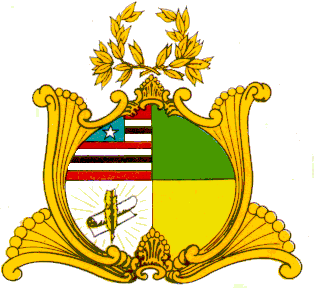 ESTADO DO MARANHÃOASSEMBLEIA LEGISLATIVA DO MARANHÃOGabinete do Deputado Edson Araújo Av. Jerônimo de Albuquerque, S/N, Sítio Rangedor – COHAFUMA/CEP: 65.071-750Fone: Geral (098) 3269-3279/3280/6463, e-mail: edsonaraujo@al.ma.gov.brSão Luís – MaranhãoREQUERIMENTO Nº.                    2021                      Senhor Presidente,Nos termos do que dispõe o parágrafo 4º do art. 182 do Regimento Interno da Assembleia Legislativa do Maranhão, requeremos que, depois de ouvido o Plenário, seja incluído na ordem da próxima sessão, o parecer nº 447/2021 da Comissão de Constituição, Justiça e Cidadania, contrário ao projeto de Lei nº 247/2021, de minha autoria. Plenário Deputado “Nagibb Haickel”, do Palácio “Manoel Bequimão”, em 02 de maio de 2021.Edson AraújoDeputado Estadual PSB